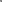 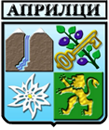 До КметаОБЩИНА АПРИЛЦИна Община АприлциВх.№ АУ-02-01	/	200	....г.Квитанция №	ЗАЯВЛЕНИЕ             Моля попълнете вид услуга!От………………………………………………………………………………..../ трите имена по ЛК /Постоянен адрес:Гр. /с./	Ул……………………№……….ж.к	Телефон :………………………ГОСПОДИН КМЕТ,Желая да ми бъде издадено удостоверение, относно собствеността на недвижимимот:Прилагам копия от следните документи:Нотариален акт, договор за делба или друг документ за собственост. Актуална скица на имота от Агенцията по геодезия картография и кадастър. Решение на ОС “Земеделие” Троян - офис Априлци /прилага се за зем.земи или имоти подлежащи на възстановяване по чл.10, ал.7 от ЗСПЗЗ/…………..20…..г.Подпис:………………………………гр. Априлци Удостоверение за идентичност на имота /при необходимост/Вид услугаСрокТакса1.обикновена7 дни5.00 лв.2. бърза3 дни10.00 лв.3.експресна1 ден15.00 лв.